[Titlu][Trimis de][Trimis la][Diploma dorită]Rezumat[Titlul lucrării][Numele autorilor][Numele consilierilor][Data][Departament][Diploma][Pentru a înlocui substituentul de text pe această pagină, selectați o linie de text și începeți să tastați. Dar nu începeți încă!][Mai întâi vedeți câteva sfaturi care vă pot ajuta să vă formatați rapid raportul. S-ar putea să fiți uimit de cât de simplu este.][Aveți nevoie de un titlu? Pe fila Pornire, în galeria Stiluri, selectați stilul de titlu dorit.Observați și alte stiluri din acea galerie, cum ar fi cele pentru o listă cu marcatori sau pentru o listă numerotată ca acesta.][Începeți imediat][Pentru rezultate optime atunci când selectați text de copiat sau de editat, nu includeți spațiu la dreapta caracterelor din selecție.][Acest stil se numește Listă cu marcatori.][Puteți aplica un stil nou într-un tabel la fel de ușor ca un text. Pentru a modifica aspectul tabelului eșantion prezentat mai devreme, plasați cursorul pe acesta, apoi, în fila Instrumente tabel, Proiectare, selectați un alt stil.][Activitate 1][Activitate 2][Numele cursantului 1] [Data][Numele cursantului 1] [Data][Numele cursantului 2] [Data][Numele cursantului 2] [Data][Numele consilierului] [Data][Numele consilierului] [Data][Titlu de coloană 1][Titlu de coloană 2][Titlu de coloană 3][Titlu de coloană 4][Titlu de rând 1][Textul][Textul][Textul][Titlu de rând 2][Textul][Textul][Textul][Titlu de rând 3][Textul][Textul][Textul][Titlu de rând 4][Textul][Textul][Textul][Aspect frumos întotdeauna][Pentru a înlocui fotografia eșantion cu propria imagine, ștergeți-o. Apoi, pe fila Inserare, selectați Imagine.]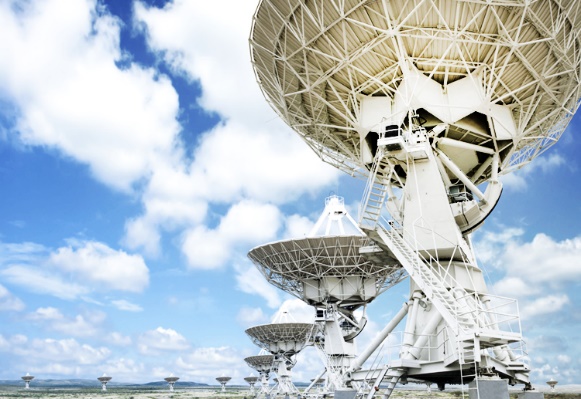 [Figura 1] [Legendă figură]